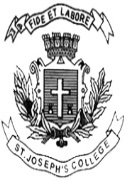 ST. JOSEPH’S COLLEGE (AUTONOMOUS), BENGALURU-27M.Sc. Botany: IV SemesterSemester Examination: April 2022(Examination conducted in July 2022)BO DE 0418: Microbiology ElectiveTime- 2 ½ hrs		                                     	               Max Marks-70Part A : Answer any TEN of the following;					      10 x 2 = 20 marks Mycorrhizosphere HumusExample of Type-II hypersensitive reactionPrecipitinsDrug target of AminoglycosidesSignificance of lactic & gluconic acid Cold SterilizationRole of baffle in fermentersMode of transmission of Vibrio choleraeAny two antibiotics used to control Neisseria gonorrhoea infectionsExample of milk borne pathogensBioleaching  Part B : Answer any FIVE of the following;					        5 x 6 = 30 marks Molecular mechanism of microbial nitrogen fixationIndustrial production of Amylase enzymeSewage treatment filmsEtiology, Epidemiology, Disease Cycle & Control Measures of Mycobacterium tuberculosisMechanism of Inflammation & Fever Process & Significance of Pasteurization Etiology, Epidemiology, Disease Cycle & Control Measures of Chicken Pox Virus &  Hepatitis VirusPart C : Answer any TWO of the following;					      10 x 2 = 20 marks Process and Significance of VDJ Recombination  Write the significance and importance of the following microbes; ActinomycetesDengue virusCorynebacterium diphtheriaeDiscuss the following topics in detailPreservation of Food from SpoilageProduction of Steroids in Industries 